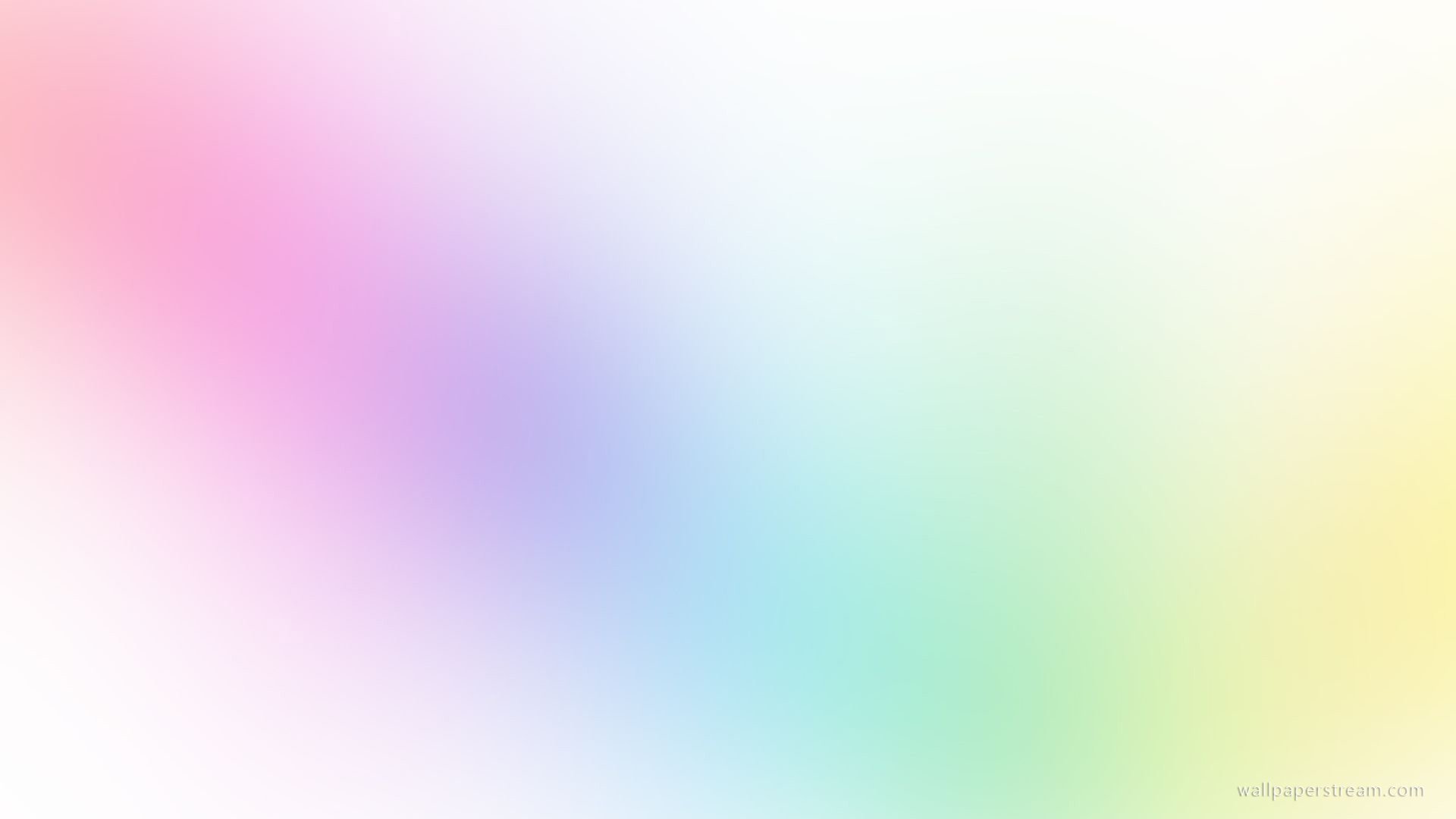 Муниципальное бюджетное дошкольное образовательное учреждение«Детский сад комбинированного вида № 54 «Веснушки»(МБДОУ «Детский сад № 54 «Веснушки»)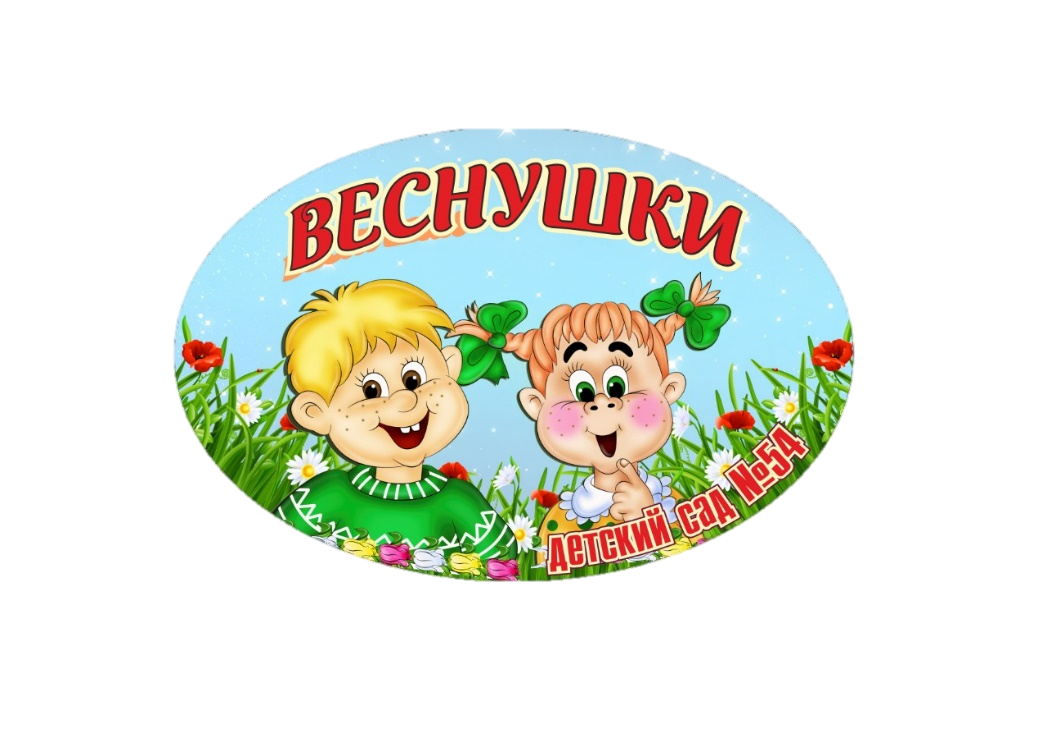 Методическая рекомендация«Подготовка педагогов ДОО к работе по воспитанию основ экологической культуры детей дошкольного возраста»                                                  Составитель: Каухер Александра Олеговна, воспитатель МБДОУ «Детский сад № 54»Междуреченск 2023АннотацияСегодня человечество переживает состояние глубокого экологического кризиса, поэтому экологическое воспитание является весьма актуальным.«Экологическое воспитание – формирование у человека сознательного восприятия окружающей природной среды, убежденности в необходимости бережного отношения к природе», – толкует экологический словарь. Иными, не отягченными научной терминологией словами: экологически образованный человек понимает, что природа – такое же живое существо, как и он сам. Силы ее велики, но не безграничны. Вот почему так важно воспитывать в детях бережное отношение к окружающему миру: это во многом формирует личность (к слову, такого мнения в вопросе экологического воспитания дошкольников придерживаются и разработчики Федерального государственного образовательного стандарта).Подготовка педагогов ДОО к работе по воспитанию основ экологической культуры детей дошкольного возрастаОдним из основных условий воспитания основ экологической культуры детей дошкольного возраста является подготовка воспитателя к данной работе:1. Воспитатель – это ключевая фигура в экологическом воспитании ребенка, носителем и проводником экологической культуры. Владея методами и технологиями экологического воспитания, педагог создает зеленую зону в группе. Наблюдает за эколого – оздоровительными условиями проживания ребенка, осуществляет систематическое сотрудничество с ними во всех типах деятельности и дает им образец экологически правильного поведения, взаимодействуя со всеми живыми объектами, которые есть рядом с ребенком.Чтобы научить ребенка уважать и беречь растения и животных, педагог обязан обладать сам этими качествами. Педагог обязан помнить, что его отношение к природе считается примером, которому подражают дети.2. Одним из основных условий является формирование у детей элементарной системы экологических знаний, которое происходит в результате целенаправленного педагогического воздействия, когда у ребенка закладываются первые основы миропонимания и практического взаимодействия с предметно-природной средой.Под формированием элементарной системы экологических знаний мы понимаем: 1) осознанное отношения к природе, ее явлениям и объектам; 2) развитие экологического мышления и творческого воображения в процессе опытнической и исследовательской деятельности детей; 3) формирование умений и навыков наблюдений за живыми и неживыми объектами природы; 4) освоение элементарных норм поведения по отношению к миру природы и окружающему миру в целом.3. С. Н. Николаева, Т. Н. Дружинина доказывают, что подготовка к воспитанию экологической культуры дошкольников наиболее успешно формируются в процессе систематических наблюдений [35]. А это означает, что в ДОУ должны быть созданы условия для выращивания растений, животных и наблюдения за данными процессами.4. Следующим условием является организация систематического труда в природе, обучение навыкам ухода за растениями и животными. Труд становится подлинным средством формирования экологических представлений при условии его самостоятельности: дети должны сами определять и понимать его необходимость, отбирать необходимые средства и т. д.5. Одним из мотивов бережного и заботливого отношения к природе и воспитания экологической культуры является ее естественная красота. Во всем многообразии средств и способов выделяются три общих канала для создания и формирования субъективного отношения к природе. А именно: перцептивный (основой создания служит здесь чувственное восприятие человека); когнитивный (это когда все складывается чисто с помощью переработки словесной информации) и практический (в этом случае главенствующую роль будет играть непосредственное взаимодействие с природой). В зависимости от того, какой именно канал присущ конкретному человеку, он выбирает для себя один из основных способов и средств передачи красоты природы.Наблюдение выступает одним из самых важных и главных средств передачи красоты природы. В природе встречается великое множество источников всеобщего понятия красоты. Это и ландшафты, и растения, и животный мир, и многое другое. При восприятии изящества, пропорциональности или совершенства, красоты звуков, богатой палитры красок и оттенков чувство восприятия усиливается в несколько раз.6. Использование в процессе подготовки к воспитанию экологической культуры дошкольников художественного слова, рассматривание живописных произведений помогает детям в восприятии красоты природы.Художественная литература является средством и способом обогащения и накопления пассивного и активного словаря в передаче красоты природы. Практически все художественные произведения, в том числе и классические, в основе имеют чрезвычайно богатый сравнительный и описательный характер окружающей природы, например, описание пейзажей, животных и так далее. Авторы учат вас тому, чтобы воспринимать, казалось бы, неживую природу в качестве одухотворенного предмета. При этом можно использовать различные приемы и средства выразительности русского языка, такие как аллегория, антитеза, литота, гипербола, метафора, эпитеты, олицетворение и так далее.Музыка является одним из эффективнейших средств передачи настроения природы, гармонии живого и неживого, ритма в движениях животных.Изобразительное искусство - это важнейшее средство, помогающее и проявить свое творчество, и выразить внутреннее восприятие прекрасного в природе с помощью продукта собственной деятельности. Примерами могут служить аппликация, рисунок или скульптура.Дошкольники с удовольствием слушают и обсуждают произведения разных жанров о природе, растениях и животных. У них появляется интерес к научно-познавательной литературе.7. Важнейшим условием формирования представлений о природе в процессе подготовки к воспитанию экологической культуры является правильная организация и экологизация развивающей предметно-пространственной среды. Экологические центры – это непрерывное общение детей с объектами живой природы, близость к ним. Непрерывность такого общения реализуется, прежде всего, в правильно организованном центре природы, который необходимо использовать как место постоянного и систематического труда и наблюдений. Главная особенность экологического центра – это непосредственная близость его обитателей к детям, что позволяет воспитателю организовать различную деятельность с дошкольниками, а детям максимально проявить активность и самостоятельность [9]. В течение всего дня дети по желанию могут подходить к живым объектам, рассматривать их, вести за ними длительные наблюдения. Непосредственное общение с природой дает ребенку более яркие представления, чем картинки, книги, рассказы взрослых, производят сильные впечатления.В Муниципальном бюджетном дошкольном образовательном учреждении «Детский сад № 54 «Веснушки» Центр природы осуществляет:- познавательное развитие дошкольников: расширяются знания детей о природе, возникает интерес к ее познанию, стремление узнать новое, развивается любознательность, логическое мышление, внимание, наблюдательность.- эколого-эстетическое значение: формируется видение красоты природы, развивается творческое воображение.- воспитательное значение: формируются нравственные качества и эмоционально-позитивное отношение к природе (бережное отношение, забота о живых существах, уважение к труду, чувства патриотизма, любовь к природе).- практическое значение: приобретение трудовых навыков по уходу за обитателями уголка природы и таких качеств, как трудолюбие, ответственность за порученное дело, инициативность.- оздоровительное значение: растения оздоравливают микроклимат помещения, увлажняют воздух, очищают и обогащают его кислородом, лечебные растения используются в лечебных целях.8. В детском саду и на участке детского сада создана природная развивающая среда, в которой должны присутствовать растения и животные.9. Достижение целей формирования представлений о природе в процессе экологического образования, в свете требований ФГОС, более полно реализуется через взаимодействие с родителями, вовлечения их в образовательный процесс, а также трансляцию семейного опыта в вопросах экологического воспитания.10. В процессе подготовки к воспитанию экологической культуры дошкольников возможно при условии внедрения исследовательской и природоохранной деятельности детей на основе сочетания посильного детского труда с игровыми ситуациями.11. Создание на территории дошкольного учреждения внешних природных зон - (сад, огород, экологическая тропа, зона отдыха, «птичья столовая»).12 . Развитие познавательной сферы дошкольников.Таким образом, главнейшее педагогическое условие успешной подготовки к воспитанию экологической культуры у детей – естественнонаучная осведомленность педагогов и родителей, развитие их собственного экологического сознания и готовность к содержательному увлеченному общению с детьми в природе, в процессе их знакомства с природными объектами и явлениями.СПИСОК ИСПОЛЬЗОВАННЫХ ИСТОЧНИКОВАвсейкова, В. В. Мир природы через наблюдения [Текст] / В. В. Авсейкова, Н. В. Чеховская. – Москва: Издательский дом «Белый ветер», 2015. - 208 с.Аксенова, П. В заповедном лесу: экологическое воспитание дошкольников [Текст]/ П. Аксенова // Дошкольное воспитание. – 2016. – № 7. – С. 62–65.Алёшина, И. В. Некоторые составляющие экологического образования и воспитания [Текст]/ И. В. Алёшина // Экологическое образование. - Санкт-Петербург: ЛОИРО, 2018. - С. 14-26.Иванова, Г. Об организации работы по экологическому воспитанию [Текст] / Г. Иванова// Дошкольное воспитание. – 2016. – № 7. – С. 10–14.Николаева, С. Н. Система экологического воспитания детей [Текст] / С.Н. Николаева. – Москва: Мозаик–Синтез, 2015. – 271 с. 